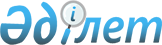 2018-2020 жылдарға арналған Шымкент қаласының бюджеті туралы
					
			Мерзімі біткен
			
			
		
					Оңтүстiк Қазақстан облысы Шымкент қалалық мәслихатының 2017 жылғы 25 желтоқсандағы № 24/192-6с шешiмi. Оңтүстiк Қазақстан облысының Әдiлет департаментiнде 2017 жылғы 28 желтоқсанда № 4348 болып тiркелдi. Мерзiмi өткендiктен қолданыс тоқтатылды
      Қазақстан Республикасының 2008 жылғы 4 желтоқсандағы Бюджет кодексінің 9 бабының 2 тармағына және 75 бабының 2 тармағына, "Қазақстан Республикасындағы жергілікті мемлекеттік басқару және өзін-өзі басқару туралы" Қазақстан Республикасының 2001 жылғы 23 қаңтардағы Заңының 6 бабының 1 тармағының 1) тармақшасына және Оңтүстік Қазақстан облыстық мәслихатының 2017 жылғы 11 желтоқсандағы № 18/209-VІ "2018-2020 жылдарға арналған облыстық бюджет туралы", Нормативтік құқықтық актілерді мемлекеттік тіркеу тізілімінде № 4305 тіркелген шешіміне сәйкес, қалалық мәслихат ШЕШІМ ҚАБЫЛДАДЫ:
      1. 2018-2020 жылдарға арналған Шымкент қаласының бюджеті тиісінше 1, 2 және 3 қосымшаларға сәйкес, оның ішінде 2018 жылға мынадай көлемде бекітілсін:
      1) кірістер – 53 751 894 мың теңге, оның ішінде:
      салықтық түсімдер – 26 311 790 мың теңге;
      салықтық емес түсімдер – 132 318 мың теңге;
      негізгі капиталды сатудан түсетін түсімдер – 3 102 639 мың теңге;
      трансферттер түсімі – 24 205 147 мың теңге;
      2) шығындар – 57 709 873 мың теңге;
      3) таза бюджеттік кредиттеу – 0;
      4) қаржы активтерімен операциялар бойынша сальдо – 0;
      5) бюджет тапшылығы – -3 957 979 мың теңге;
      6) бюджет тапшылығын қаржыландыру – 3 957 979 мың теңге.
      Ескерту. 1-тармақ жаңа редакцияда - Шымкент қалалық мәслихатының 26.11.2018 № 41/326-6с шешімімен (01.01.2018 бастап қолданысқа енгiзiлсiн).


      2. 2018 жылға арналған қала бюджетінде облыстық бюджеттен 10 908 773 мың теңге көлемінде субвенция қарастырылғаны ескерілсін.
      Ескерту. 2-тармаққа өзгерістер енгізілді - Шымкент қалалық мәслихатының 27.07.2018 № 35/279-6с шешімімен (01.01.2018 бастап қолданысқа енгiзiлсiн).


      3. 2018 жылға арналған қала бюджетінде облыстық бюджеттен ағымдағы нысаналы трансферттері келесідей мақсаттарға қарастырылғаны ескерілсін:
      мемлекеттік-жекешелік әріптестік бойынша жобалардың шығындарын төлеуге – 292 132 мың теңге;
      жұмысшы кадрларды қысқа мерзімді кәсіптік оқытуға – 247 153 мың теңге;
      автомобиль жолдарын күрделі жөндеуге – 748 279 мың теңге.
      Ескерту. 3-тармақ жаңа редакцияда - Шымкент қалалық мәслихатының 27.07.2018 № 35/279-6с шешімімен (01.01.2018 бастап қолданысқа енгiзiлсiн); өзгерістер енгізілді - Шымкент қалалық мәслихатының 26.11.2018 № 41/326-6с шешімімен (01.01.2018 бастап қолданысқа енгiзiлсiн).

      3-1. Алынып тасталды Шымкент қалалық мәслихатының 26.11.2018 № 41/326-6с шешімімен (01.01.2018 бастап қолданысқа енгiзiлсiн).


      4. 2018 жылға арналған қала бюджетінде облыстық бюджеттен нысаналы даму трансферттері келесідей мақсаттарға қарастырылғаны ескерілсін:
      мемлекеттік органдардың объектілерін дамытуға – 127 582 мың теңге;
      бастауыш, негізгі орта және жалпы орта білім беру объектілерін салу және реконструкциялауға – 1 532 401 мың теңге;
      коммуналдық тұрғын үй қорының тұрғын үйін жобалау және (немесе) салу, реконструкциялауға – 2 844 231 мың теңге;
      инженерлік-коммуникациялық инфрақұрылымды жобалау, дамыту және (немесе) жайластыруға – 260 742 мың теңге;
      сумен жабдықтау және су бұру жүйелерін дамытуға – 1 293 394 мың теңге;
      қаланы абаттандыруды дамытуға – 105 000 мың теңге;
      коммуналдық шаруашылықты дамытуға – 1 035 972 мың теңге;
      жылу-энергетикалық жүйені дамытуға – 637 161 мың теңге;
      газ тасымалдау жүйесін дамытуға – 248 542 мың теңге;
      спорт объектілерін дамытуға – 117 453 мың теңге;
      көлік инфрақұрылымын дамытуға – 3 806 332 мың теңге.
      Ескерту. 4-тармақ жаңа редакцияда - Оңтүстiк Қазақстан облысы Шымкент қалалық мәслихатының 06.04.2018 № 27/233-6с шешімімен (01.01.2018 бастап қолданысқа енгiзiлсiн); өзгерістер енгізілді - Шымкент қалалық мәслихатының 26.11.2018 № 41/326-6с шешімімен (01.01.2018 бастап қолданысқа енгiзiлсiн).

      4-1. Алынып тасталды Шымкент қалалық мәслихатының 26.11.2018 № 41/326-6с шешімімен (01.01.2018 бастап қолданысқа енгiзiлсiн).


      5. 2018 жылға арналған қала бюджетінде облыстық бюджеттен кредиттер тұрғын үй жобалауға және (немесе) салуға – 1 245 361 мың теңге қарастырылғаны ескерілсін.
      Ескерту. 5-тармаққа өзгерістер енгізілді - Оңтүстiк Қазақстан облысы Шымкент қалалық мәслихатының 06.04.2018 № 27/233-6с (01.01.2018 бастап қолданысқа енгiзiлсiн) 21.09.2018 № 37/289-6с (01.01.2018 бастап қолданысқа енгiзiлсiн). шешiмдерiмен.


      6. Қала әкімдігінің 2018 жылға арналған резерві 81 616 мың теңге сомасында бекітілсін.
      Ескерту. 6-тармаққа өзгерістер енгізілді - Шымкент қалалық мәслихатының 27.07.2018 № 35/279-6с шешімімен (01.01.2018 бастап қолданысқа енгiзiлсiн).


      7. Осы шешімнің 4 қосымшасына сәйке қала бюджетінің атқарылуы процессінде секвестрлеуге жатпайтын бюджеттік бағдарлама тізбесі бекітілсін.
      8. Осы шешімнің 5 қосымшасына сәйкес 2018-2020 жылдарға қаладағы аудандардың бюджеттік бағдарламалары бекітілсін. 
      9. Осы шешім 2018 жылдың 1 қаңтарынан бастап қолданысқа енгізілсін. Шымкент қаласының 2018 жылға арналған бюджеті
      Ескерту. 1-қосымша жаңа редакцияда - Шымкент қалалық мәслихатының 26.11.2018 № 41/326-6с шешімімен (01.01.2018 бастап қолданысқа енгiзiлсiн). Шымкент қаласының 2019 жылға арналған бюджеті
      Ескерту. 2-қосымша жаңа редакцияда - Оңтүстiк Қазақстан облысы Шымкент қалалық мәслихатының 06.04.2018 № 27/233-6с шешімімен (01.01.2018 бастап қолданысқа енгiзiлсiн). Шымкент қаласының 2020 жылға арналған бюджеті
      Ескерту. 3-қосымша жаңа редакцияда - Оңтүстiк Қазақстан облысы Шымкент қалалық мәслихатының 06.04.2018 № 27/233-6с шешімімен (01.01.2018 бастап қолданысқа енгiзiлсiн). Қала бюджетінің атқарылуы процессінде секвестрлеуге жатпайтын бюджеттік бағдарлама тізбесі 2018-2020 жылдарға арналған қаладағы аудандардың бюджеттік бағдарламалары
      Ескерту. 5-қосымша жаңа редакцияда - Шымкент қалалық мәслихатының 27.07.2018 № 35/279-6с шешімімен (01.01.2018 бастап қолданысқа енгiзiлсiн).
					© 2012. Қазақстан Республикасы Әділет министрлігінің «Қазақстан Республикасының Заңнама және құқықтық ақпарат институты» ШЖҚ РМК
				
      Қалалық мәслихат

      сессиясының төрағасы

Е.Нұрмаханов

      Қалалық мәслихат

      хатшысы

Н.Бекназаров
Шымкент қалалық мәслихатының
2017 жылғы 25 желтоқсандағы
№ 24/192-6с шешіміне
№ 1 қосымша
Санаты
Санаты
Санаты
Санаты
Сомасы мың теңге
Сыныбы
Сыныбы
Сыныбы
Атауы
Сомасы мың теңге
Ішкі сыныбы
Ішкі сыныбы
Ішкі сыныбы
Сомасы мың теңге
1
1
1
1
2
3
І. КІРІСТЕР
І. КІРІСТЕР
І. КІРІСТЕР
І. КІРІСТЕР
І. КІРІСТЕР
53 751 894
1
Салықтық түсімдер
26 311 790
01
Табыс салығы
7 029 474
2
Жеке табыс салығы
7 029 474
03
Әлеуметтiк салық
5 243 007
1
Әлеуметтік салық
5 243 007
04
Меншiкке салынатын салықтар
4 946 421
1
Мүлiкке салынатын салықтар
3 227 475
3
Жер салығы
325 417
4
Көлiк құралдарына салынатын салық
1 391 510
5
Бірыңғай жер салығы
2 019
05
Тауарларға, жұмыстарға және қызметтерге салынатын iшкi салықтар
8 525 571
2
Акциздер
7 881 999
3
Табиғи және басқа да ресурстарды пайдаланғаны үшiн түсетiн түсiмдер
117 703
4
Кәсiпкерлiк және кәсiби қызметтi жүргiзгенi үшiн алынатын алымдар
458 856
5
Ойын бизнесіне салық
67 013
07
Басқа да салықтар
129 674
1
Басқа да салықтар
129 674
08
Заңдық маңызы бар әрекеттерді жасағаны және (немесе) оған уәкілеттігі бар мемлекеттік органдар немесе лауазымды адамдар құжаттар бергені үшін алынатын міндетті төлемдер
437 643
1
Мемлекеттік баж
437 643
2
Салықтық емес түсiмдер
132 318
01
Мемлекеттік меншіктен түсетін кірістер
106 818
1
Мемлекеттік кәсіпорындардың таза кірісі бөлігінің түсімдері
500
4
Мемлекет меншігінде тұрған, заңды тұлғалардағы қатысу үлесіне кірістер
11 000
5
Мемлекет меншігіндегі мүлікті жалға беруден түсетін кірістер
95 318
04
Мемлекеттік бюджеттен қаржыландырылатын, сондай-ақ Қазақстан Республикасы Ұлттық Банкінің бюджетінен (шығыстар сметасынан) ұсталатын және қаржыландырылатын мемлекеттік мекемелер салатын айыппұлдар, өсімпұлдар, санкциялар, өндіріп алулар
16 000
1
Мұнай секторы ұйымдарынан түсетін түсімдерді қоспағанда, мемлекеттік бюджеттен қаржыландырылатын, сондай-ақ Қазақстан Республикасы Ұлттық Банкінің бюджетінен (шығыстар сметасынан) ұсталатын және қаржыландырылатын мемлекеттік мекемелер салатын айыппұлдар, өсімпұлдар, санкциялар, өндіріп алулар
16 000
06
Басқа да салықтық емес түсiмдер
9 500
1
Басқа да салықтық емес түсiмдер
9 500
3
Негізгі капиталды сатудан түсетін түсімдер
3 102 639
01
Мемлекеттік мекемелерге бекітілген мемлекеттік мүлікті сату
2 670 914
1
Мемлекеттік мекемелерге бекітілген мемлекеттік мүлікті сату
2 670 914
03
Жердi және материалдық емес активтердi сату
431 725
1
Жерді сату
412 738
2
Материалдық емес активтерді сату
18 987
4
Трансферттердің түсімдері
24 205 147
02
Мемлекеттiк басқарудың жоғары тұрған органдарынан түсетiн трансферттер
24 205 147
2
Облыстық бюджеттен түсетiн трансферттер
24 205 147
Функционалдық топ
Функционалдық топ
Функционалдық топ
Функционалдық топ
Атауы
Сомасы мың теңге
Кіші функция
Кіші функция
Кіші функция
Кіші функция
Сомасы мың теңге
Бюджеттік бағдарламалардың әкімшісі
Бюджеттік бағдарламалардың әкімшісі
Бюджеттік бағдарламалардың әкімшісі
Сомасы мың теңге
Бағдарлама
Бағдарлама
Сомасы мың теңге
Кіші бағдарлама
Сомасы мың теңге
II. ШЫҒЫНДАР
II. ШЫҒЫНДАР
II. ШЫҒЫНДАР
II. ШЫҒЫНДАР
II. ШЫҒЫНДАР
57 709 873
01
Жалпы сипаттағы мемлекеттiк қызметтер
1 087 400
1
Мемлекеттiк басқарудың жалпы функцияларын орындайтын өкiлдi, атқарушы және басқа органдар
880 841
112
Аудан (облыстық маңызы бар қала) мәслихатының аппараты
25 851
001
Аудан (облыстық маңызы бар қала) мәслихатының қызметін қамтамасыз ету жөніндегі қызметтер
12 419
003
Мемлекеттік органның күрделі шығыстары
13 432
122
Аудан (облыстық маңызы бар қала) әкімінің аппараты
599 269
001
Аудан (облыстық маңызы бар қала) әкімінің қызметін қамтамасыз ету жөніндегі қызметтер
200 668
003
Мемлекеттік органның күрделі шығыстары
398 601
123
Қаладағы аудан, аудандық маңызы бар қала, кент, ауыл, ауылдық округ әкімінің аппараты
255 721
001
Қаладағы аудан, аудандық маңызы бар қаланың, кент, ауыл, ауылдық округ әкімінің қызметін қамтамасыз ету жөніндегі қызметтер
252 530
022
Мемлекеттік органның күрделі шығыстары
3 191
2
Қаржылық қызмет
23 713
459
Ауданның (облыстық маңызы бар қаланың) экономика және қаржы бөлімі
23 713
003
Салық салу мақсатында мүлікті бағалауды жүргізу
23 713
9
Жалпы сипаттағы өзге де мемлекеттiк қызметтер
182 846
459
Ауданның (облыстық маңызы бар қаланың) экономика және қаржы бөлімі
55 264
001
Ауданның (облыстық маңызы бар қаланың) экономикалық саясаттын қалыптастыру мен дамыту, мемлекеттік жоспарлау, бюджеттік атқару және коммуналдық меншігін басқару саласындағы мемлекеттік саясатты іске асыру жөніндегі қызметтер
52 904
015
Мемлекеттік органның күрделі шығыстары
2 360
467
Ауданның (облыстық маңызы бар қаланың) құрылыс бөлімі
127 582
040
Мемлекеттік органдардың объектілерін дамыту
127 582
02
Қорғаныс
44 591
1
Әскери мұқтаждар
33 803
122
Аудан (облыстық маңызы бар қала) әкімінің аппараты
33 803
005
Жалпыға бірдей әскери міндетті атқару шеңберіндегі іс-шаралар
33 803
2
Төтенше жағдайлар жөнiндегi жұмыстарды ұйымдастыру
10 788
122
Аудан (облыстық маңызы бар қала) әкімінің аппараты
10 788
006
Аудан (облыстық маңызы бар қала) ауқымындағы төтенше жағдайлардың алдын алу және оларды жою
10 788
03
Қоғамдық тәртіп, қауіпсіздік, құқықтық, сот, қылмыстық-атқару қызметі
149 319
1
Құқық қорғау қызметi
11 544
467
Ауданның (облыстық маңызы бар қаланың) құрылыс бөлімі
11 544
066
Қоғамдық тәртіп пен қауіпсіздік объектілерін салу
11 544
6
Қылмыстық-атқару жүйесі
13 930
451
Ауданның (облыстық маңызы бар қаланың) жұмыспен қамту және әлеуметтік бағдарламалар бөлімі
13 930
039
Қылмыстық жазасын өтеген адамдарды әлеуметтік бейімдеу мен оңалтуды ұйымдастыру және жүзеге асыру
13 930
9
Қоғамдық тәртіп және қауіпсіздік саласындағы басқа да қызметтер
123 845
485
Ауданның (облыстық маңызы бар қаланың) жолаушылар көлігі және автомобиль жолдары бөлімі
123 845
021
Елдi мекендерде жол қозғалысы қауiпсiздiгін қамтамасыз ету
123 845
04
Бiлiм беру
30 273 887
1
Мектепке дейiнгi тәрбие және оқыту
8 318 084
464
Ауданның (облыстық маңызы бар қаланың) білім бөлімі
8 063 163
009
Мектепке дейінгі тәрбие мен оқыту ұйымдарының қызметін қамтамасыз ету
396 698
040
Мектепке дейінгі білім беру ұйымдарында мемлекеттік білім беру тапсырысын іске асыруға
7 666 465
467
Ауданның (облыстық маңызы бар қаланың) құрылыс бөлімі
254 921
037
Мектепке дейiнгi тәрбие және оқыту объектілерін салу және реконструкциялау
254 921
2
Бастауыш, негізгі орта және жалпы орта білім беру
20 117 859
464
Ауданның (облыстық маңызы бар қаланың) білім бөлімі
18 535 604
003
Жалпы білім беру
17 865 291
006
Балаларға қосымша білім беру
670 313
467
Ауданның (облыстық маңызы бар қаланың) құрылыс бөлімі
1 582 255
024
Бастауыш, негізгі орта және жалпы орта білім беру объектілерін салу және реконструкциялау
1 582 255
9
Бiлiм беру саласындағы өзге де қызметтер
1 837 944
464
Ауданның (облыстық маңызы бар қаланың) білім бөлімі
1 837 944
001
Жергілікті деңгейде білім беру саласындағы мемлекеттік саясатты іске асыру жөніндегі қызметтер
35 424
005
Ауданның (облыстық маңызы бар қаланың) мемлекеттік білім беру мекемелер үшін оқулықтар мен оқу-әдiстемелiк кешендерді сатып алу және жеткізу
747 614
015
Жетім баланы (жетім балаларды) және ата-аналарының қамқорынсыз қалған баланы (балаларды) күтіп-ұстауға қамқоршыларға (қорғаншыларға) ай сайынға ақшалай қаражат төлемі
112 175
022
Жетім баланы (жетім балаларды) және ата-анасының қамқорлығынсыз қалған баланы (балаларды) асырап алғаны үшін Қазақстан азаматтарына біржолғы ақша қаражатын төлеуге арналған төлемдер
361
067
Ведомстволық бағыныстағы мемлекеттік мекемелер мен ұйымдардың күрделі шығыстары
942 370
06
Әлеуметтiк көмек және әлеуметтiк қамсыздандыру
1 865 153
1
Әлеуметтiк қамсыздандыру
55 777
451
Ауданның (облыстық маңызы бар қаланың) жұмыспен қамту және әлеуметтік бағдарламалар бөлімі
42 951
005
Мемлекеттік атаулы әлеуметтік көмек 
42 951
464
Ауданның (облыстық маңызы бар қаланың) білім бөлімі
12 826
030
Патронат тәрбиешілерге берілген баланы (балаларды) асырап бағу 
12 826
2
Әлеуметтiк көмек
1 471 602
451
Ауданның (облыстық маңызы бар қаланың) жұмыспен қамту және әлеуметтік бағдарламалар бөлімі
1 471 602
002
Жұмыспен қамту бағдарламасы
398 496
006
Тұрғын үйге көмек көрсету
26 576
007
Жергілікті өкілетті органдардың шешімі бойынша мұқтаж азаматтардың жекелеген топтарына әлеуметтік көмек
467 854
010
Үйден тәрбиеленіп оқытылатын мүгедек балаларды материалдық қамтамасыз ету
8 132
013
Белгіленген тұрғылықты жері жоқ тұлғаларды әлеуметтік бейімдеу
56 159
015
Зейнеткерлер мен мүгедектерге әлеуметтiк қызмет көрсету аумақтық орталығы
113 432
017
Оңалтудың жеке бағдарламасына сәйкес мұқтаж мүгедектердi мiндеттi гигиеналық құралдармен қамтамасыз ету, қозғалуға қиындығы бар бірінші топтағы мүгедектерге жеке көмекшінің және есту бойынша мүгедектерге қолмен көрсететiн тіл маманының қызметтерін ұсыну 
241 079
023
Жұмыспен қамту орталықтарының қызметін қамтамасыз ету
159 874
9
Әлеуметтiк көмек және әлеуметтiк қамтамасыз ету салаларындағы өзге де қызметтер
337 774
451
Ауданның (облыстық маңызы бар қаланың) жұмыспен қамту және әлеуметтік бағдарламалар бөлімі
337 774
001
Жергілікті деңгейде халық үшін әлеуметтік бағдарламаларды жұмыспен қамтуды қамтамасыз етуді іске асыру саласындағы мемлекеттік саясатты іске асыру жөніндегі қызметтер
87 565
011
Жәрдемақыларды және басқа да әлеуметтік төлемдерді есептеу, төлеу мен жеткізу бойынша қызметтерге ақы төлеу
4 755
050
Қазақстан Республикасында мүгедектердің құқықтарын қамтамасыз ету және өмір сүру сапасын жақсарту жөніндегі 2012 - 2018 жылдарға арналған іс-шаралар жоспарын іске асыру
26 768
054
Үкіметтік емес ұйымдарда мемлекеттік әлеуметтік тапсырысты орналастыру
3 905
067
Ведомстволық бағыныстағы мемлекеттік мекемелерінің және ұйымдарының күрделі шығыстары
214 781
07
Тұрғын үй-коммуналдық шаруашылық
13 630 900
1
Тұрғын үй шаруашылығы
5 750 076
467
Ауданның (облыстық маңызы бар қаланың) құрылыс бөлімі
4 532 991
003
Коммуналдық тұрғын үй қорының тұрғын үйін жобалау және (немесе) салу, реконструкциялау
4 279 690
004
Инженерлік-коммуникациялық инфрақұрылымды жобалау, дамыту және (немесе) жайластыру
253 301
479
Ауданның (облыстық маңызы бар қаланың) тұрғын үй инспекциясы бөлімі
11 952
001
Жергілікті деңгейде тұрғын үй қоры саласындағы мемлекеттік саясатты іске асыру жөніндегі қызметтер
11 932
005
Мемлекеттік органның күрделі шығыстары
20
491
Ауданның (облыстық маңызы бар қаланың) тұрғын үй қатынастары бөлімі
21 980
001
Жергілікті деңгейде тұрғын үй қоры саласындағы мемлекеттік саясатты іске асыру жөніндегі қызметтер
21 980
497
Ауданның (облыстық маңызы бар қаланың) тұрғын үй- коммуналдық шаруашылық бөлімі
1 183 153
001
Жергілікті деңгейде тұрғын үй-коммуналдық шаруашылық саласындағы мемлекеттік саясатты іске асыру бойынша қызметтер
60 113
004
Мемлекеттiк қажеттiлiктер үшiн жер учаскелерiн алып қою, оның iшiнде сатып алу жолымен алып қою және осыған байланысты жылжымайтын мүлiктi иелiктен айыру
969 452
008
Қазақстан Республикасының сейсмоқауіпті өңірлерінде орналасқан тұрғын үйлердің сейсмотұрақтылығын қолдауға бағытталған іс-шаралар
2 000
033
Инженерлік-коммуникациялық инфрақұрылымды жобалау, дамыту және (немесе) жайластыру
151 588
2
Коммуналдық шаруашылық
2 500 112
467
Ауданның (облыстық маңызы бар қаланың) құрылыс бөлімі
50 000
007
Қаланы және елді мекендерді абаттандыруды дамытуту
50 000
497
Ауданның (облыстық маңызы бар қаланың) тұрғын үй- коммуналдық шаруашылық бөлімі
2 450 112
016
Сумен жабдықтау және су бұру жүйесінің жұмыс істеуі
841
018
Қаланы және елді мекендерді абаттандыруды дамыту
55 910
028
Коммуналдық шаруашылықты дамыту
1 094 680
029
Сумен жабдықтау және су бұру жүйелерін дамыту
1 298 681
3
Елді-мекендерді көркейту
5 380 712
123
Қаладағы аудан, аудандық маңызы бар қала, кент, ауыл, ауылдық округ әкімінің аппараты
539 639
009
Елді мекендердің санитариясын қамтамасыз ету
473 030
011
Елді мекендерді абаттандыру мен көгалдандыру
66 609
474
Ауданның (облыстық маңызы бар қаланың) ауыл шаруашылығы және ветеринария бөлімі
24 092
016
Елдi мекендердiң санитариясын қамтамасыз ету ету
24 092
497
Ауданның (облыстық маңызы бар қаланың) тұрғын үй- коммуналдық шаруашылық бөлімі
4 816 981
025
Елді мекендердегі көшелерді жарықтандыру
474 564
030
Елді мекендердің санитариясын қамтамасыз ету
1 400 163
034
Жерлеу орындарын ұстау және туыстары жоқ адамдарды жерлеу
20 376
035
Елдi мекендердi абаттандыру және көгалдандыру
2 921 878
08
Мәдениет, спорт, туризм және ақпараттық кеңістiк
3 073 214
1
Мәдениет саласындағы қызмет
826 520
123
Қаладағы аудан, аудандық маңызы бар қала, кент, ауыл, ауылдық округ әкімінің аппараты
11 479
006
Жергілікті деңгейде мәдени-демалыс жұмыстарын қолдау
11 479
455
Ауданның (облыстық маңызы бар қаланың) мәдениет және тілдерді дамыту бөлімі
427 683
003
Мәдени-демалыс жұмысын қолдау
312 439
005
Зоопарктер мен дендропарктердiң жұмыс iстеуiн қамтамасыз ету
115 244
467
Ауданның (облыстық маңызы бар қаланың) құрылыс бөлімі
387 358
011
Мәдениет объектілерін дамыту
387 358
2
Спорт
1 738 914
465
Ауданның (облыстық маңызы бар қаланың) дене шынықтыру және спорт бөлімі
1 603 810
001
Жергілікті деңгейде дене шынықтыру және спорт саласындағы мемлекеттік саясатты іске асыру жөніндегі қызметтер
17 196
004
Мемлекеттік органның күрделі шығыстары
1 459
005
Ұлттық және бұқаралық спорт түрлерін дамыту
1 477 885
006
Аудандық (облыстық маңызы бар қалалық) деңгейде спорттық жарыстар өткiзу
103 941
032
Ведомстволық бағыныстағы мемлекеттік мекемелерінің және ұйымдарының күрделі шығыстары
3 329
467
Ауданның (облыстық маңызы бар қаланың) құрылыс бөлімі
135 104
008
Cпорт объектілерін дамыту
135 104
3
Ақпараттық кеңiстiк
324 989
455
Ауданның (облыстық маңызы бар қаланың) мәдениет және тілдерді дамыту бөлімі
123 773
006
Аудандық (қалалық) кiтапханалардың жұмыс iстеуi
100 909
007
Мемлекеттiк тiлдi және Қазақстан халқының басқа да тiлдерін дамыту
22 864
456
Ауданның (облыстық маңызы бар қаланың) ішкі саясат бөлімі
201 216
002
Мемлекеттік ақпараттық саясат жүргізу жөніндегі қызметтер
201 216
9
Мәдениет, спорт, туризм және ақпараттық кеңiстiктi ұйымдастыру жөнiндегi өзге де қызметтер
182 791
455
Ауданның (облыстық маңызы бар қаланың) мәдениет және тілдерді дамыту бөлімі
42 168
001
Жергілікті деңгейде тілдерді және мәдениетті дамыту саласындағы мемлекеттік саясатты іске асыру жөніндегі қызметтер
12 807
010
Мемлекеттік органның күрделі шығыстары
788
032
Ведомстволық бағыныстағы мемлекеттік мекемелерінің және ұйымдарының күрделі шығыстары
28 573
456
Ауданның (облыстық маңызы бар қаланың) ішкі саясат бөлімі
140 623
001
Жергілікті деңгейде ақпарат, мемлекеттілікті нығайту және азаматтардың әлеуметтік сенімділігін қалыптастыру саласында мемлекеттік саясатты іске асыру жөніндегі қызметтер
101 948
003
Жастар саясаты саласында іс-шараларды іске асыру
38 675
09
Отын-энергетика кешенi және жер қойнауын пайдалану
895 803
1
Отын және энергетика
643 318
467
Ауданның (облыстық маңызы бар қаланың) құрылыс бөлімі
137 161
009
Жылу-энергетикалық жүйені дамыту
137 161
497
Ауданның (облыстық маңызы бар қаланың) тұрғын үй- коммуналдық шаруашылық бөлімі
506 157
009
Жылу-энергетикалық жүйені дамыту
506 157
9
Отын-энергетика кешені және жер қойнауын пайдалану саласындағы өзге де қызметтер
252 485
497
Ауданның (облыстық маңызы бар қаланың) тұрғын үй- коммуналдық шаруашылық бөлімі
252 485
038
Газ тасымалдау жүйесін дамыту
252 485
10
Ауыл, су, орман, балық шаруашылығы, ерекше қорғалатын табиғи аумақтар, қоршаған ортаны және жануарлар дүниесін қорғау, жер қатынастары
242 574
1
Ауыл шаруашылығы
190 366
467
Ауданның (облыстық маңызы бар қаланың) құрылыс бөлімі
7 912
010
Ауыл шаруашылығы объектілерін дамыту
7 912
474
Ауданның (облыстық маңызы бар қаланың) ауыл шаруашылығы және ветеринария бөлімі
182 454
001
Жергілікті деңгейде ауыл шаруашылығы және ветеринария саласындағы мемлекеттік саясатты іске асыру жөніндегі қызметтер
57 579
003
Мемлекеттік органның күрделі шығыстары
150
005
Мал көмінділерінің (биотермиялық шұңқырлардың) жұмыс істеуін қамтамасыз ету
300
006
Ауру жануарларды санитарлық союды ұйымдастыру
24
007
Қаңғыбас иттер мен мысықтарды аулауды және жоюды ұйымдастыру
23 107
008
Алып қойылатын және жойылатын ауру жануарлардың, жануарлардан алынатын өнімдер мен шикізаттың құнын иелеріне өтеу
720
011
Жануарлардың энзоотиялық аурулары бойынша ветеринариялық іс-шараларды жүргізу
12 716
012
Ауыл шаруашылығы жануарларын сәйкестендіру жөніндегі іс-шараларды өткізу
295
013
Эпизоотияға қарсы іс-шаралар жүргізу
57 438
032
Ведомстволық бағыныстағы мемлекеттік мекемелерінің және ұйымдарының күрделі шығыстары
30 125
6
Жер қатынастары
52 208
463
Ауданның (облыстық маңызы бар қаланың) жер қатынастары бөлімі
52 208
001
Аудан (облыстық маңызы бар қала) аумағында жер қатынастарын реттеу саласындағы мемлекеттік саясатты іске асыру жөніндегі қызметтер
52 208
11
Өнеркәсіп, сәулет, қала құрылысы және құрылыс қызметі
129 788
2
Сәулет, қала құрылысы және құрылыс қызметі
129 788
467
Ауданның (облыстық маңызы бар қаланың) құрылыс бөлімі
39 322
001
Жергілікті деңгейде құрылыс саласындағы мемлекеттік саясатты іске асыру жөніндегі қызметтер
37 263
017
Мемлекеттік органның күрделі шығыстары
2 059
468
Ауданның (облыстық маңызы бар қаланың) сәулет және қала құрылысы бөлімі
90 466
001
Жергілікті деңгейде сәулет және қала құрылысы саласындағы мемлекеттік саясатты іске асыру жөніндегі қызметтер
38 253
003
Аудан аумағында қала құрылысын дамыту схемаларын және елді мекендердің бас жоспарларын әзірлеу
52 213
12
Көлiк және коммуникация
5 729 708
1
Автомобиль көлiгi
5 704 837
485
Ауданның (облыстық маңызы бар қаланың) жолаушылар көлігі және автомобиль жолдары бөлімі
5 704 837
022
Көлік инфрақұрылымын дамыту
3 844 351
023
Автомобиль жолдарының жұмыс істеуін қамтамасыз ету
1 860 486
9
Көлiк және коммуникациялар саласындағы өзге де қызметтер
24 871
485
Ауданның (облыстық маңызы бар қаланың) жолаушылар көлігі және автомобиль жолдары бөлімі
24 871
001
Жергілікті деңгейде жолаушылар көлігі және автомобиль жолдары саласындағы мемлекеттік саясатты іске асыру жөніндегі қызметтер
24 871
13
Басқалар
455 696
3
Кәсiпкерлiк қызметтi қолдау және бәсекелестікті қорғау
81 947
469
Ауданның (облыстық маңызы бар қаланың) кәсіпкерлік бөлімі
81 947
001
Жергілікті деңгейде кәсіпкерлікті дамыту саласындағы мемлекеттік саясатты іске асыру жөніндегі қызметтер
81 485
004
Мемлекеттік органның күрделі шығыстары
462
9
Басқалар
373 749
459
Ауданның (облыстық маңызы бар қаланың) экономика және қаржы бөлімі
81 617
012
Ауданның (облыстық маңызы бар қаланың) жергілікті атқарушы органының резерві 
81 617
464
Ауданның (облыстық маңызы бар қаланың) білім бөлімі
221 343
096
Мемлекеттік-жекешелік әріптестік жобалар бойынша мемлекеттік міндеттемелерді орындау
221 343
465
Ауданның (облыстық маңызы бар қаланың) дене шынықтыру және спорт бөлімі
70 789
096
Мемлекеттік-жекешелік әріптестік жобалар бойынша мемлекеттік міндеттемелерді орындау
70 789
14
Борышқа қызмет көрсету
3 319
1
Борышқа қызмет көрсету
3 319
459
Ауданның (облыстық маңызы бар қаланың) экономика және қаржы бөлімі
3 319
013
Жергiлiктi атқарушы органдардың борышына қызмет көрсету
3 319
15
Трансферттер
128 521
1
Трансферттер
128 521
459
Ауданның (облыстық маңызы бар қаланың) экономика және қаржы бөлімі
128 521
006
Нысаналы пайдаланылмаған (толық пайдаланылмаған) трансферттерді қайтару
128 517
054
Қазақстан Республикасының Ұлттық қорынан берілетін нысаналы трансферт есебінен республикалық бюджеттен бөлінген пайдаланылмаған (түгел пайдаланылмаған) нысаналы трансферттердің сомасын қайтару
4
ІII. ТАЗА БЮДЖЕТТІК КРЕДИТ БЕРУ
0
IV. ҚАРЖЫ АКТИВТЕРМЕН ЖАСАЛАТЫН ОПЕРАЦИЯЛАР БОЙЫНША САЛЬДО
0
V. БЮДЖЕТТІҢ ТАПШЫЛЫҒЫ (ПРОФИЦИТ)
-3 957 979
VI. БЮДЖЕТ ТАПШЫЛЫҒЫН (ПРОФИЦИТІН ПАЙДАЛАНУ) ҚАРЖЫЛАНДЫРУ
3 957 979Шымкент қалалық мәслихатының
2017 жылғы 25 желтоқсандағы
№ 24/192-6с шешіміне
№ 2 қосымша
Санаты
Санаты
Санаты
Санаты
Сомасы мың теңге
Сыныбы
Сыныбы
Сыныбы
Атауы
Сомасы мың теңге
Ішкі сыныбы
Ішкі сыныбы
Ішкі сыныбы
Сомасы мың теңге
1
1
1
1
2
3
І. КІРІСТЕР
94 035 874
1
Салықтық түсімдер
60 661 306
01
Табыс салығы
11 948 864
2
Жеке табыс салығы
11 948 864
03
Әлеуметтiк салық
9 264 083
1
Әлеуметтік салық
9 264 083
04
Меншiкке салынатын салықтар
9 324 841
1
Мүлiкке салынатын салықтар
6 297 597
3
Жер салығы
801 358
4
Көлiк құралдарына салынатын салық
2 223 201
5
Бірыңғай жер салығы
2 685
05
Тауарларға, жұмыстарға және қызметтерге салынатын iшкi салықтар
29 147 678
2
Акциздер
27 813 649
3
Табиғи және басқа да ресурстарды пайдаланғаны үшiн түсетiн түсiмдер
240 255
4
Кәсiпкерлiк және кәсiби қызметтi жүргiзгенi үшiн алынатын алымдар
965 329
5
Ойын бизнесіне салық
128 445
08
Заңдық маңызы бар әрекеттерді жасағаны және (немесе) оған уәкілеттігі бар мемлекеттік органдар немесе лауазымды адамдар құжаттар бергені үшін алынатын міндетті төлемдер
975 840
1
Мемлекеттік баж
975 840
2
Салықтық емес түсiмдер
122 649
01
Мемлекеттік меншіктен түсетін кірістер
122 649
1
Мемлекеттік кәсіпорындардың таза кірісі бөлігінің түсімдері
500
4
Мемлекет меншігінде тұрған, заңды тұлғалардағы қатысу үлесіне кірістер
1 270
5
Мемлекет меншігіндегі мүлікті жалға беруден түсетін кірістер
120 879
3
Негізгі капиталды сатудан түсетін түсімдер
623 120
01
Мемлекеттік мекемелерге бекітілген мемлекеттік мүлікті сату
1 600
1
Мемлекеттік мекемелерге бекітілген мемлекеттік мүлікті сату
1 600
03
Жердi және материалдық емес активтердi сату
621 520
1
Жерді сату
575 520
2
Материалдық емес активтерді сату
46 000
4
Трансферттердің түсімдері
32 628 799
02
Мемлекеттiк басқарудың жоғары тұрған органдарынан түсетiн трансферттер
32 628 799
2
Облыстық бюджеттен түсетiн трансферттер
32 628 799
Функционалдық топ
Функционалдық топ
Функционалдық топ
Функционалдық топ
Атауы
Сомасы мың теңге
Кіші функция
Кіші функция
Кіші функция
Кіші функция
Сомасы мың теңге
Бюджеттік бағдарламалардың әкімшісі
Бюджеттік бағдарламалардың әкімшісі
Бюджеттік бағдарламалардың әкімшісі
Сомасы мың теңге
Бағдарлама
Бағдарлама
Сомасы мың теңге
Кіші бағдарлама
Сомасы мың теңге
II. ШЫҒЫНДАР
94 035 874
01
Жалпы сипаттағы мемлекеттiк қызметтер
998 516
1
Мемлекеттiк басқарудың жалпы функцияларын орындайтын өкiлдi, атқарушы және басқа органдар
741 228
112
Аудан (облыстық маңызы бар қала) мәслихатының аппараты
21 205
001
Аудан (облыстық маңызы бар қала) мәслихатының қызметін қамтамасыз ету жөніндегі қызметтер
21 205
122
Аудан (облыстық маңызы бар қала) әкімінің аппараты
280 014
001
Аудан (облыстық маңызы бар қала) әкімінің қызметін қамтамасыз ету жөніндегі қызметтер
280 014
123
Қаладағы аудан, аудандық маңызы бар қала, кент, ауыл, ауылдық округ әкімінің аппараты
440 009
001
Қаладағы аудан, аудандық маңызы бар қаланың, кент, ауыл, ауылдық округ әкімінің қызметін қамтамасыз ету жөніндегі қызметтер
440 009
9
Жалпы сипаттағы өзге де мемлекеттiк қызметтер
257 288
459
Ауданның (облыстық маңызы бар қаланың) экономика және қаржы бөлімі
102 432
001
Ауданның (облыстық маңызы бар қаланың) экономикалық саясаттын қалыптастыру мен дамыту, мемлекеттік жоспарлау, бюджеттік атқару және коммуналдық меншігін басқару саласындағы мемлекеттік саясатты іске асыру жөніндегі қызметтер
102 432
467
Ауданның (облыстық маңызы бар қаланың) құрылыс бөлімі
154 856
040
Мемлекеттік органдардың объектілерін дамыту
154 856
02
Қорғаныс
58 521
1
Әскери мұқтаждар
58 521
122
Аудан (облыстық маңызы бар қала) әкімінің аппараты
58 521
005
Жалпыға бірдей әскери міндетті атқару шеңберіндегі іс-шаралар
58 521
03
Қоғамдық тәртіп, қауіпсіздік, құқықтық, сот, қылмыстық-атқару қызметі
610 238
1
Құқық қорғау қызметi
100 000
467
Ауданның (облыстық маңызы бар қаланың) құрылыс бөлімі
100 000
066
Қоғамдық тәртіп пен қауіпсіздік объектілерін салу
100 000
6
Қылмыстық-атқару жүйесі
28 188
451
Ауданның (облыстық маңызы бар қаланың) жұмыспен қамту және әлеуметтік бағдарламалар бөлімі
28 188
039
Қылмыстық жазасын өтеген адамдарды әлеуметтік бейімдеу мен оңалтуды ұйымдастыру және жүзеге асыру
28 188
9
Қоғамдық тәртіп және қауіпсіздік саласындағы басқа да қызметтер
482 050
485
Ауданның (облыстық маңызы бар қаланың) жолаушылар көлігі және автомобиль жолдары бөлімі
482 050
021
Елдi мекендерде жол қозғалысы қауiпсiздiгін қамтамасыз ету
482 050
04
Бiлiм беру
56 486 762
1
Мектепке дейiнгi тәрбие және оқыту
17 444 314
464
Ауданның (облыстық маңызы бар қаланың) білім бөлімі
17 344 314
009
Мектепке дейінгі тәрбие мен оқыту ұйымдарының қызметін қамтамасыз ету
739 528
040
Мектепке дейінгі білім беру ұйымдарында мемлекеттік білім беру тапсырысын іске асыруға
16 604 786
467
Ауданның (облыстық маңызы бар қаланың) құрылыс бөлімі
100 000
037
Мектепке дейiнгi тәрбие және оқыту объектілерін салу және реконструкциялау
100 000
2
Бастауыш, негізгі орта және жалпы орта білім беру
34 057 223
464
Ауданның (облыстық маңызы бар қаланың) білім бөлімі
32 557 223
003
Жалпы білім беру
31 368 981
006
Балаларға қосымша білім беру
1 188 242
467
Ауданның (облыстық маңызы бар қаланың) құрылыс бөлімі
1 500 000
024
Бастауыш, негізгі орта және жалпы орта білім беру объектілерін салу және реконструкциялау
1 500 000
9
Бiлiм беру саласындағы өзге де қызметтер
4 985 225
464
Ауданның (облыстық маңызы бар қаланың) білім бөлімі
4 985 225
001
Жергілікті деңгейде білім беру саласындағы мемлекеттік саясатты іске асыру жөніндегі қызметтер
56 711
005
Ауданның (областык маңызы бар қаланың) мемлекеттік білім беру мекемелер үшін оқулықтар мен оқу-әдiстемелiк кешендерді сатып алу және жеткізу
1 479 130
015
Жетім баланы (жетім балаларды) және ата-аналарының қамқорынсыз қалған баланы (балаларды) күтіп-ұстауға қамқоршыларға (қорғаншыларға) ай сайынға ақшалай қаражат төлемі
198 039
022
Жетім баланы (жетім балаларды) және ата-анасының қамқорлығынсыз қалған баланы (балаларды) асырап алғаны үшін Қазақстан азаматтарына біржолғы ақша қаражатын төлеуге арналған төлемдер
2 923
067
Ведомстволық бағыныстағы мемлекеттік мекемелерінің және ұйымдарының күрделі шығыстары
3 248 422
06
Әлеуметтiк көмек және әлеуметтiк қамсыздандыру
2 396 781
1
Әлеуметтiк қамсыздандыру
1 103 977
451
Ауданның (облыстық маңызы бар қаланың) жұмыспен қамту және әлеуметтік бағдарламалар бөлімі
1 032 830
005
Мемлекеттік атаулы әлеуметтік көмек
1 032 830
464
Ауданның (облыстық маңызы бар қаланың) білім бөлімі
71 147
030
Патронат тәрбиешілерге берілген баланы (балаларды) асырап бағу
71 147
2
Әлеуметтiк көмек
1 111 145
451
Ауданның (облыстық маңызы бар қаланың) жұмыспен қамту және әлеуметтік бағдарламалар бөлімі
1 111 145
002
Жұмыспен қамту бағдарламасы
120 961
006
Тұрғын үйге көмек көрсету
29 000
007
Жергілікті өкілетті органдардың шешімі бойынша мұқтаж азаматтардың жекелеген топтарына әлеуметтік көмек
289 107
010
Үйден тәрбиеленіп оқытылатын мүгедек балаларды материалдық қамтамасыз ету
11 249
013
Белгіленген тұрғылықты жері жоқ тұлғаларды әлеуметтік бейімдеу
101 766
015
Зейнеткерлер мен мүгедектерге әлеуметтiк қызмет көрсету аумақтық орталығы
143 928
017
Оңалтудың жеке бағдарламасына сәйкес мұқтаж мүгедектердi мiндеттi гигиеналық құралдармен қамтамасыз ету, қозғалуға қиындығы бар бірінші топтағы мүгедектерге жеке көмекшінің және есту бойынша мүгедектерге қолмен көрсететiн тіл маманының қызметтерін ұсыну 
310 654
023
Жұмыспен қамту орталықтарының қызметін қамтамасыз ету
104 480
9
Әлеуметтiк көмек және әлеуметтiк қамтамасыз ету салаларындағы өзге де қызметтер
181 659
451
Ауданның (облыстық маңызы бар қаланың) жұмыспен қамту және әлеуметтік бағдарламалар бөлімі
181 659
001
Жергілікті деңгейде халық үшін әлеуметтік бағдарламаларды жұмыспен қамтуды қамтамасыз етуді іске асыру саласындағы мемлекеттік саясатты іске асыру жөніндегі қызметтер
145 533
011
Жәрдемақыларды және басқа да әлеуметтік төлемдерді есептеу, төлеу мен жеткізу бойынша қызметтерге ақы төлеу
4 126
050
Қазақстан Республикасында мүгедектердің құқықтарын қамтамасыз ету және өмір сүру сапасын жақсарту жөніндегі 2012 - 2018 жылдарға арналған іс-шаралар жоспарын іске асыру
32 000
07
Тұрғын үй-коммуналдық шаруашылық
19 083 239
1
Тұрғын үй шаруашылығы
7 939 218
467
Ауданның (облыстық маңызы бар қаланың) құрылыс бөлімі
5 862 704
003
Коммуналдық тұрғын үй қорының тұрғын үйін жобалау және (немесе) салу, реконструкциялау
2 396 608
004
Инженерлік-коммуникациялық инфрақұрылымды жобалау, дамыту және (немесе) жайластыру
3 466 096
479
Ауданның (облыстық маңызы бар қаланың) тұрғын үй инспекциясы бөлімі
17 214
001
Жергілікті деңгейде тұрғын үй қоры саласындағы мемлекеттік саясатты іске асыру жөніндегі қызметтер
17 214
491
Ауданның (облыстық маңызы бар қаланың) тұрғын үй қатынастары бөлімі
28 745
001
Жергілікті деңгейде тұрғын үй қоры саласындағы мемлекеттік саясатты іске асыру жөніндегі қызметтер
28 745
497
Ауданның (облыстық маңызы бар қаланың) тұрғын үй- коммуналдық шаруашылық бөлімі
2 030 555
001
Жергілікті деңгейде тұрғын үй-коммуналдық шаруашылық саласындағы мемлекеттік саясатты іске асыру бойынша қызметтер
79 673
004
Мемлекеттiк қажеттiлiктер үшiн жер учаскелерiн алып қою, соның iшiнде сатып алу жолымен алып қою және осыған байланысты жылжымайтын мүлiктi иелiктен айыру
459 012
008
Қазақстан Республикасының сейсмоқауіпті өңірлерінде орналасқан тұрғын үйлердің сейсмотұрақтылығын қолдауға бағытталған іс-шаралар
41 870
033
Инженерлік-коммуникациялық инфрақұрылымды жобалау, дамыту және (немесе) жайластыру 
1 450 000
2
Коммуналдық шаруашылық
3 657 271
467
Ауданның (облыстық маңызы бар қаланың) құрылыс бөлімі
252 527
007
Қаланы және елді мекендерді абаттандыруды дамыту
252 527
497
Ауданның (облыстық маңызы бар қаланың) тұрғын үй- коммуналдық шаруашылық бөлімі
3 404 744
018
Қаланы және елді мекендерді абаттандыруды дамыту
350 000
028
Коммуналдық шаруашылықты дамыту
2 007 454
029
Сумен жабдықтау және су бұру жүйелерін дамыту
1 047 290
3
Елді-мекендерді көркейту
7 486 750
123
Қаладағы аудан, аудандық маңызы бар қала, кент, ауыл, ауылдық округ әкімінің аппараты
1 296 409
009
Елді мекендердің санитариясын қамтамасыз ету
1 039 348
011
Елді мекендерді абаттандыру мен көгалдандыру
257 061
474
Ауданның (облыстық маңызы бар қаланың) ауыл шаруашылығы және ветеринария бөлімі
50 000
016
Елдi мекендердiң санитариясын қамтамасыз ету
50 000
497
Ауданның (облыстық маңызы бар қаланың) тұрғын үй- коммуналдық шаруашылық бөлімі
6 140 341
025
Елді мекендердегі көшелерді жарықтандыру
1 354 789
030
Елді мекендердің санитариясын қамтамасыз ету
2 212 155
034
Жерлеу орындарын ұстау және туыстары жоқ адамдарды жерлеу
107 931
035
Елдi мекендердi абаттандыру және көгалдандыру
2 465 466
08
Мәдениет, спорт, туризм және ақпараттық кеңістiк
3 743 711
1
Мәдениет саласындағы қызмет
516 540
123
Қаладағы аудан, аудандық маңызы бар қала, кент, ауыл, ауылдық округ әкімінің аппараты
31 000
006
Жергілікті деңгейде мәдени-демалыс жұмыстарын қолдау
31 000
455
Ауданның (облыстық маңызы бар қаланың) мәдениет және тілдерді дамыту бөлімі
385 540
003
Мәдени-демалыс жұмысын қолдау
208 981
005
Зоопарктер мен дендропарктердiң жұмыс iстеуiн қамтамасыз ету
176 559
467
Ауданның (облыстық маңызы бар қаланың) құрылыс бөлімі
100 000
011
Мәдениет объектілерін дамыту
100 000
2
Спорт
2 384 991
465
Ауданның (облыстық маңызы бар қаланың) дене шынықтыру және спорт бөлімі
2 334 991
001
Жергілікті деңгейде дене шынықтыру және спорт саласындағы мемлекеттік саясатты іске асыру жөніндегі қызметтер
22 516
005
Ұлттық және бұқаралық спорт түрлерін дамыту
2 196 376
006
Аудандық (облыстық маңызы бар қалалық) деңгейде спорттық жарыстар өткiзу
95 683
032
Ведомстволық бағыныстағы мемлекеттік мекемелерінің және ұйымдарының күрделі шығыстары
20 416
467
Ауданның (облыстық маңызы бар қаланың) құрылыс бөлімі
50 000
008
Cпорт объектілерін дамыту
50 000
3
Ақпараттық кеңiстiк
614 799
455
Ауданның (облыстық маңызы бар қаланың) мәдениет және тілдерді дамыту бөлімі
226 519
006
Аудандық (қалалық) кiтапханалардың жұмыс iстеуi
192 054
007
Мемлекеттiк тiлдi және Қазақстан халқының басқа да тiлдерін дамыту
34 465
456
Ауданның (облыстық маңызы бар қаланың) ішкі саясат бөлімі
388 280
002
Мемлекеттік ақпараттық саясат жүргізу жөніндегі қызметтер
388 280
9
Мәдениет, спорт, туризм және ақпараттық кеңiстiктi ұйымдастыру жөнiндегi өзге де қызметтер
227 381
455
Ауданның (облыстық маңызы бар қаланың) мәдениет және тілдерді дамыту бөлімі
22 332
001
Жергілікті деңгейде тілдерді және мәдениетті дамыту саласындағы мемлекеттік саясатты іске асыру жөніндегі қызметтер
22 332
456
Ауданның (облыстық маңызы бар қаланың) ішкі саясат бөлімі
205 049
001
Жергілікті деңгейде ақпарат, мемлекеттілікті нығайту және азаматтардың әлеуметтік сенімділігін қалыптастыру саласында мемлекеттік саясатты іске асыру жөніндегі қызметтер
144 406
003
Жастар саясаты саласында іс-шараларды іске асыру
60 643
09
Отын-энергетика кешенi және жер қойнауын пайдалану
5 111 570
1
Отын және энергетика
1 350 000
497
Ауданның (облыстық маңызы бар қаланың) тұрғын үй- коммуналдық шаруашылық бөлімі
1 350 000
009
Жылу-энергетикалық жүйені дамыту
1 350 000
9
Отын-энергетика кешені және жер қойнауын пайдалану саласындағы өзге де қызметтер
3 761 570
497
Ауданның (облыстық маңызы бар қаланың) тұрғын үй- коммуналдық шаруашылық бөлімі
3 761 570
038
Газ тасымалдау жүйесін дамыту
3 761 570
10
Ауыл, су, орман, балық шаруашылығы, ерекше қорғалатын табиғи аумақтар, қоршаған ортаны және жануарлар дүниесін қорғау, жер қатынастары
383 363
1
Ауыл шаруашылығы
313 774
467
Ауданның (облыстық маңызы бар қаланың) құрылыс бөлімі
20 000
010
Ауыл шаруашылығы объектілерін дамыту
20 000
474
Ауданның (облыстық маңызы бар қаланың) ауыл шаруашылығы және ветеринария бөлімі
293 774
001
Жергілікті деңгейде ауыл шаруашылығы және ветеринария саласындағы мемлекеттік саясатты іске асыру жөніндегі қызметтер
71 158
005
Мал көмінділерінің (биотермиялық шұңқырлардың) жұмыс істеуін қамтамасыз ету
835
006
Ауру жануарларды санитарлық союды ұйымдастыру
252
007
Қаңғыбас иттер мен мысықтарды аулауды және жоюды ұйымдастыру
64 697
008
Алып қойылатын және жойылатын ауру жануарлардың, жануарлардан алынатын өнімдер мен шикізаттың құнын иелеріне өтеу
5 976
011
Жануарлардың энзоотиялық аурулары бойынша ветеринариялық іс-шараларды жүргізу
38 400
012
Ауыл шаруашылығы жануарларын сәйкестендіру жөніндегі іс-шараларды өткізу
900
013
Эпизоотияға қарсы іс-шаралар жүргізу
111 556
6
Жер қатынастары
69 589
463
Ауданның (облыстық маңызы бар қаланың) жер қатынастары бөлімі
69 589
001
Аудан (облыстық маңызы бар қала) аумағында жер қатынастарын реттеу саласындағы мемлекеттік саясатты іске асыру жөніндегі қызметтер
69 589
11
Өнеркәсіп, сәулет, қала құрылысы және құрылыс қызметі
111 315
2
Сәулет, қала құрылысы және құрылыс қызметі
111 315
467
Ауданның (облыстық маңызы бар қаланың) құрылыс бөлімі
52 911
001
Жергілікті деңгейде құрылыс саласындағы мемлекеттік саясатты іске асыру жөніндегі қызметтер
52 911
468
Ауданның (облыстық маңызы бар қаланың) сәулет және қала құрылысы бөлімі
58 404
001
Жергілікті деңгейде сәулет және қала құрылысы саласындағы мемлекеттік саясатты іске асыру жөніндегі қызметтер
58 404
12
Көлiк және коммуникация
4 599 669
1
Автомобиль көлiгi
4 554 653
485
Ауданның (облыстық маңызы бар қаланың) жолаушылар көлігі және автомобиль жолдары бөлімі
4 554 653
022
Көлік инфрақұрылымын дамыту
2 899 596
023
Автомобиль жолдарының жұмыс істеуін қамтамасыз ету
1 655 057
9
Көлiк және коммуникациялар саласындағы өзге де қызметтер
45 016
485
Ауданның (облыстық маңызы бар қаланың) жолаушылар көлігі және автомобиль жолдары бөлімі
45 016
001
Жергілікті деңгейде жолаушылар көлігі және автомобиль жолдары саласындағы мемлекеттік саясатты іске асыру жөніндегі қызметтер
45 016
13
Басқалар
451 185
3
Кәсiпкерлiк қызметтi қолдау және бәсекелестікті қорғау
51 185
469
Ауданның (облыстық маңызы бар қаланың) кәсіпкерлік бөлімі
51 185
001
Жергілікті деңгейде кәсіпкерлікті дамыту саласындағы мемлекеттік саясатты іске асыру жөніндегі қызметтер
51 185
9
Басқалар
400 000
459
Ауданның (облыстық маңызы бар қаланың) экономика және қаржы бөлімі
400 000
012
Ауданның (облыстық маңызы бар қаланың) жергілікті атқарушы органының резерві
400 000
14
Борышқа қызмет көрсету
1 004
1
Борышқа қызмет көрсету
1 004
459
Ауданның (облыстық маңызы бар қаланың) экономика және қаржы бөлімі
1 004
021
Жергілікті атқарушы органдардың облыстық бюджеттен қарыздар бойынша сыйақылар мен өзге де төлемдерді төлеу бойынша борышына қызмет көрсету
1 004
ІII. ТАЗА БЮДЖЕТТІК КРЕДИТ БЕРУ
0
IV. ҚАРЖЫ АКТИВТЕРМЕН ЖАСАЛАТЫН ОПЕРАЦИЯЛАР БОЙЫНША САЛЬДО
0
V. БЮДЖЕТТІҢ ТАПШЫЛЫҒЫ (ПРОФИЦИТ)
0
VI. БЮДЖЕТ ТАПШЫЛЫҒЫН (ПРОФИЦИТІН ПАЙДАЛАНУ) ҚАРЖЫЛАНДЫРУ
0Шымкент қалалық мәслихатының
2017 жылғы 25 желтоқсандағы
№ 24/192-6с шешіміне
№ 3 қосымша
Санаты
Санаты
Санаты
Санаты
Сомасы мың теңге
Сыныбы
Сыныбы
Сыныбы
Атауы
Сомасы мың теңге
Ішкі сыныбы
Ішкі сыныбы
Ішкі сыныбы
Сомасы мың теңге
1
1
1
1
2
3
І. КІРІСТЕР
78 445 743
1
Салықтық түсімдер
64 357 464
01
Табыс салығы
13 138 365
2
Жеке табыс салығы
13 138 365
03
Әлеуметтiк салық
10 268 952
1
Әлеуметтік салық
10 268 952
04
Меншiкке салынатын салықтар
9 977 181
1
Мүлiкке салынатын салықтар
6 738 030
3
Жер салығы
857 453
4
Көлiк құралдарына салынатын салық
2 378 825
5
Бірыңғай жер салығы
2 873
05
Тауарларға, жұмыстарға және қызметтерге салынатын iшкi салықтар
29 928 817
2
Акциздер
28 501 405
3
Табиғи және басқа да ресурстарды пайдаланғаны үшiн түсетiн түсiмдер
257 073
4
Кәсiпкерлiк және кәсiби қызметтi жүргiзгенi үшiн алынатын алымдар
1 032 903
5
Ойын бизнесіне салық
137 436
08
Заңдық маңызы бар әрекеттерді жасағаны және (немесе) оған уәкілеттігі бар мемлекеттік органдар немесе лауазымды адамдар құжаттар бергені үшін алынатын міндетті төлемдер
1 044 149
1
Мемлекеттік баж
1 044 149
2
Салықтық емес түсiмдер
130 164
01
Мемлекеттік меншіктен түсетін кірістер
130 164
1
Мемлекеттік кәсіпорындардың таза кірісі бөлігінің түсімдері
500
4
Мемлекет меншігінде тұрған, заңды тұлғалардағы қатысу үлесіне кірістер
1 580
5
Мемлекет меншігіндегі мүлікті жалға беруден түсетін кірістер
128 084
3
Негізгі капиталды сатудан түсетін түсімдер
629 730
01
Мемлекеттік мекемелерге бекітілген мемлекеттік мүлікті сату
1 700
1
Мемлекеттік мекемелерге бекітілген мемлекеттік мүлікті сату
1 700
03
Жердi және материалдық емес активтердi сату
628 030
1
Жерді сату
581 030
2
Материалдық емес активтерді сату
47 000
4
Трансферттердің түсімдері
13 328 385
02
Мемлекеттiк басқарудың жоғары тұрған органдарынан түсетiн трансферттер
13 328 385
2
Облыстық бюджеттен түсетiн трансферттер
13 328 385
Функционалдық топ
Функционалдық топ
Функционалдық топ
Функционалдық топ
Атауы
Сомасы мың теңге
Кіші функция
Кіші функция
Кіші функция
Кіші функция
Сомасы мың теңге
Бюджеттік бағдарламалардың әкімшісі
Бюджеттік бағдарламалардың әкімшісі
Бюджеттік бағдарламалардың әкімшісі
Сомасы мың теңге
Бағдарлама
Бағдарлама
Сомасы мың теңге
Кіші бағдарлама
Сомасы мың теңге
II. ШЫҒЫНДАР
72 491 002
01
Жалпы сипаттағы мемлекеттiк қызметтер
864 921
1
Мемлекеттiк басқарудың жалпы функцияларын орындайтын өкiлдi, атқарушы және басқа органдар
742 489
112
Аудан (облыстық маңызы бар қала) мәслихатының аппараты
21 205
001
Аудан (облыстық маңызы бар қала) мәслихатының қызметін қамтамасыз ету жөніндегі қызметтер
21 205
122
Аудан (облыстық маңызы бар қала) әкімінің аппараты
280 014
001
Аудан (облыстық маңызы бар қала) әкімінің қызметін қамтамасыз ету жөніндегі қызметтер
280 014
123
Қаладағы аудан, аудандық маңызы бар қала, кент, ауыл, ауылдық округ әкімінің аппараты
441 270
001
Қаладағы аудан, аудандық маңызы бар қаланың, кент, ауыл, ауылдық округ әкімінің қызметін қамтамасыз ету жөніндегі қызметтер
441 270
9
Жалпы сипаттағы өзге де мемлекеттiк қызметтер
122 432
459
Ауданның (облыстық маңызы бар қаланың) экономика және қаржы бөлімі
102 432
001
Ауданның (облыстық маңызы бар қаланың) экономикалық саясаттын қалыптастыру мен дамыту, мемлекеттік жоспарлау, бюджеттік атқару және коммуналдық меншігін басқару саласындағы мемлекеттік саясатты іске асыру жөніндегі қызметтер
102 432
467
Ауданның (облыстық маңызы бар қаланың) құрылыс бөлімі
20 000
040
Мемлекеттік органдардың объектілерін дамыту
20 000
02
Қорғаныс
58 521
1
Әскери мұқтаждар
58 521
122
Аудан (облыстық маңызы бар қала) әкімінің аппараты
58 521
005
Жалпыға бірдей әскери міндетті атқару шеңберіндегі іс-шаралар
58 521
03
Қоғамдық тәртіп, қауіпсіздік, құқықтық, сот, қылмыстық-атқару қызметі
510 835
6
Қылмыстық-атқару жүйесі
28 785
451
Ауданның (облыстық маңызы бар қаланың) жұмыспен қамту және әлеуметтік бағдарламалар бөлімі
28 785
039
Қылмыстық жазасын өтеген адамдарды әлеуметтік бейімдеу мен оңалтуды ұйымдастыру және жүзеге асыру
28 785
9
Қоғамдық тәртіп және қауіпсіздік саласындағы басқа да қызметтер
482 050
485
Ауданның (облыстық маңызы бар қаланың) жолаушылар көлігі және автомобиль жолдары бөлімі
482 050
021
Елдi мекендерде жол қозғалысы қауiпсiздiгін қамтамасыз ету
482 050
04
Бiлiм беру
48 883 258
1
Мектепке дейiнгi тәрбие және оқыту
7 365 585
464
Ауданның (облыстық маңызы бар қаланың) білім бөлімі
7 355 585
009
Мектепке дейінгі тәрбие мен оқыту ұйымдарының қызметін қамтамасыз ету
757 585
040
Мектепке дейінгі білім беру ұйымдарында мемлекеттік білім беру тапсырысын іске асыруға
6 598 000
467
Ауданның (облыстық маңызы бар қаланың) құрылыс бөлімі
10 000
037
Мектепке дейiнгi тәрбие және оқыту объектілерін салу және реконструкциялау
10 000
2
Бастауыш, негізгі орта және жалпы орта білім беру
38 494 208
464
Ауданның (облыстық маңызы бар қаланың) білім бөлімі
31 863 155
003
Жалпы білім беру
30 651 225
006
Балаларға қосымша білім беру
1 211 930
467
Ауданның (облыстық маңызы бар қаланың) құрылыс бөлімі
6 631 053
024
Бастауыш, негізгі орта және жалпы орта білім беру объектілерін салу және реконструкциялау
6 631 053
9
Бiлiм беру саласындағы өзге де қызметтер
3 023 465
464
Ауданның (облыстық маңызы бар қаланың) білім бөлімі
3 023 465
001
Жергілікті деңгейде білім беру саласындағы мемлекеттік саясатты іске асыру жөніндегі қызметтер
56 711
005
Ауданның (областык маңызы бар қаланың) мемлекеттік білім беру мекемелер үшін оқулықтар мен оқу-әдiстемелiк кешендерді сатып алу және жеткізу
1 538 295
015
Жетім баланы (жетім балаларды) және ата-аналарының қамқорынсыз қалған баланы (балаларды) күтіп-ұстауға қамқоршыларға (қорғаншыларға) ай сайынға ақшалай қаражат төлемі
205 961
022
Жетім баланы (жетім балаларды) және ата-анасының қамқорлығынсыз қалған баланы (балаларды) асырап алғаны үшін Қазақстан азаматтарына біржолғы ақша қаражатын төлеуге арналған төлемдер
3 039
067
Ведомстволық бағыныстағы мемлекеттік мекемелерінің және ұйымдарының күрделі шығыстары
1 219 459
06
Әлеуметтiк көмек және әлеуметтiк қамсыздандыру
1 812 121
1
Әлеуметтiк қамсыздандыру
498 243
451
Ауданның (облыстық маңызы бар қаланың) жұмыспен қамту және әлеуметтік бағдарламалар бөлімі
424 250
005
Мемлекеттік атаулы әлеуметтік көмек
424 250
464
Ауданның (облыстық маңызы бар қаланың) білім бөлімі
73 993
030
Патронат тәрбиешілерге берілген баланы (балаларды) асырап бағу
73 993
2
Әлеуметтiк көмек
1 132 219
451
Ауданның (облыстық маңызы бар қаланың) жұмыспен қамту және әлеуметтік бағдарламалар бөлімі
1 132 219
002
Жұмыспен қамту бағдарламасы
129 429
006
Тұрғын үйге көмек көрсету
29 000
007
Жергілікті өкілетті органдардың шешімі бойынша мұқтаж азаматтардың жекелеген топтарына әлеуметтік көмек
289 107
010
Үйден тәрбиеленіп оқытылатын мүгедек балаларды материалдық қамтамасыз ету
11 249
013
Белгіленген тұрғылықты жері жоқ тұлғаларды әлеуметтік бейімдеу
105 678
015
Зейнеткерлер мен мүгедектерге әлеуметтiк қызмет көрсету аумақтық орталығы
148 965
017
Оңалтудың жеке бағдарламасына сәйкес мұқтаж мүгедектердi мiндеттi гигиеналық құралдармен қамтамасыз ету, қозғалуға қиындығы бар бірінші топтағы мүгедектерге жеке көмекшінің және есту бойынша мүгедектерге қолмен көрсететiн тіл маманының қызметтерін ұсыну 
310 654
023
Жұмыспен қамту орталықтарының қызметін қамтамасыз ету
108 137
9
Әлеуметтiк көмек және әлеуметтiк қамтамасыз ету салаларындағы өзге де қызметтер
181 659
451
Ауданның (облыстық маңызы бар қаланың) жұмыспен қамту және әлеуметтік бағдарламалар бөлімі
181 659
001
Жергілікті деңгейде халық үшін әлеуметтік бағдарламаларды жұмыспен қамтуды қамтамасыз етуді іске асыру саласындағы мемлекеттік саясатты іске асыру жөніндегі қызметтер
145 533
011
Жәрдемақыларды және басқа да әлеуметтік төлемдерді есептеу, төлеу мен жеткізу бойынша қызметтерге ақы төлеу
4 126
050
Қазақстан Республикасында мүгедектердің құқықтарын қамтамасыз ету және өмір сүру сапасын жақсарту жөніндегі 2012 - 2018 жылдарға арналған іс-шаралар жоспарын іске асыру
32 000
07
Тұрғын үй-коммуналдық шаруашылық
10 592 227
1
Тұрғын үй шаруашылығы
4 736 422
467
Ауданның (облыстық маңызы бар қаланың) құрылыс бөлімі
3 518 920
003
Коммуналдық тұрғын үй қорының тұрғын үйін жобалау және (немесе) салу, реконструкциялау
1 883 790
004
Инженерлік-коммуникациялық инфрақұрылымды жобалау, дамыту және (немесе) жайластыру
1 635 130
479
Ауданның (облыстық маңызы бар қаланың) тұрғын үй инспекциясы бөлімі
17 214
001
Жергілікті деңгейде тұрғын үй қоры саласындағы мемлекеттік саясатты іске асыру жөніндегі қызметтер
17 214
491
Ауданның (облыстық маңызы бар қаланың) тұрғын үй қатынастары бөлімі
28 745
001
Жергілікті деңгейде тұрғын үй қоры саласындағы мемлекеттік саясатты іске асыру жөніндегі қызметтер
28 745
497
Ауданның (облыстық маңызы бар қаланың) тұрғын үй- коммуналдық шаруашылық бөлімі
1 171 543
001
Жергілікті деңгейде тұрғын үй-коммуналдық шаруашылық саласындағы мемлекеттік саясатты іске асыру бойынша қызметтер
79 673
008
Қазақстан Республикасының сейсмоқауіпті өңірлерінде орналасқан тұрғын үйлердің сейсмотұрақтылығын қолдауға бағытталған іс-шаралар
41 870
033
Инженерлік-коммуникациялық инфрақұрылымды жобалау, дамыту және (немесе) жайластыру 
1 050 000
2
Коммуналдық шаруашылық
2 365 036
467
Ауданның (облыстық маңызы бар қаланың) құрылыс бөлімі
485 790
007
Қаланы және елді мекендерді абаттандыруды дамыту
485 790
497
Ауданның (облыстық маңызы бар қаланың) тұрғын үй- коммуналдық шаруашылық бөлімі
1 879 246
018
Қаланы және елді мекендерді абаттандыруды дамыту
50 000
028
Коммуналдық шаруашылықты дамыту
1 222 486
029
Сумен жабдықтау және су бұру жүйелерін дамыту
606 760
3
Елді-мекендерді көркейту
3 490 769
123
Қаладағы аудан, аудандық маңызы бар қала, кент, ауыл, ауылдық округ әкімінің аппараты
1 301 257
009
Елді мекендердің санитариясын қамтамасыз ету
1 039 348
011
Елді мекендерді абаттандыру мен көгалдандыру
261 909
474
Ауданның (облыстық маңызы бар қаланың) ауыл шаруашылығы және ветеринария бөлімі
50 000
016
Елдi мекендердiң санитариясын қамтамасыз ету
50 000
497
Ауданның (облыстық маңызы бар қаланың) тұрғын үй- коммуналдық шаруашылық бөлімі
2 139 512
025
Елді мекендердегі көшелерді жарықтандыру
700 000
030
Елді мекендердің санитариясын қамтамасыз ету
831 308
034
Жерлеу орындарын ұстау және туыстары жоқ адамдарды жерлеу
107 931
035
Елдi мекендердi абаттандыру және көгалдандыру
500 273
08
Мәдениет, спорт, туризм және ақпараттық кеңістiк
3 710 780
1
Мәдениет саласындағы қызмет
473 623
123
Қаладағы аудан, аудандық маңызы бар қала, кент, ауыл, ауылдық округ әкімінің аппараты
31 000
006
Жергілікті деңгейде мәдени-демалыс жұмыстарын қолдау
31 000
455
Ауданның (облыстық маңызы бар қаланың) мәдениет және тілдерді дамыту бөлімі
392 623
003
Мәдени-демалыс жұмысын қолдау
216 064
005
Зоопарктер мен дендропарктердiң жұмыс iстеуiн қамтамасыз ету
176 559
467
Ауданның (облыстық маңызы бар қаланың) құрылыс бөлімі
50 000
011
Мәдениет объектілерін дамыту
50 000
2
Спорт
2 389 634
465
Ауданның (облыстық маңызы бар қаланың) дене шынықтыру және спорт бөлімі
2 339 634
001
Жергілікті деңгейде дене шынықтыру және спорт саласындағы мемлекеттік саясатты іске асыру жөніндегі қызметтер
22 516
005
Ұлттық және бұқаралық спорт түрлерін дамыту
2 196 376
006
Аудандық (облыстық маңызы бар қалалық) деңгейде спорттық жарыстар өткiзу
99 510
032
Ведомстволық бағыныстағы мемлекеттік мекемелерінің және ұйымдарының күрделі шығыстары
21 232
467
Ауданның (облыстық маңызы бар қаланың) құрылыс бөлімі
50 000
008
Cпорт объектілерін дамыту
50 000
3
Ақпараттық кеңiстiк
618 671
455
Ауданның (облыстық маңызы бар қаланың) мәдениет және тілдерді дамыту бөлімі
230 391
006
Аудандық (қалалық) кiтапханалардың жұмыс iстеуi
195 926
007
Мемлекеттiк тiлдi және Қазақстан халқының басқа да тiлдерін дамыту
34 465
456
Ауданның (облыстық маңызы бар қаланың) ішкі саясат бөлімі
388 280
002
Мемлекеттік ақпараттық саясат жүргізу жөніндегі қызметтер
388 280
9
Мәдениет, спорт, туризм және ақпараттық кеңiстiктi ұйымдастыру жөнiндегi өзге де қызметтер
228 852
455
Ауданның (облыстық маңызы бар қаланың) мәдениет және тілдерді дамыту бөлімі
22 417
001
Жергілікті деңгейде тілдерді және мәдениетті дамыту саласындағы мемлекеттік саясатты іске асыру жөніндегі қызметтер
22 417
456
Ауданның (облыстық маңызы бар қаланың) ішкі саясат бөлімі
206 435
001
Жергілікті деңгейде ақпарат, мемлекеттілікті нығайту және азаматтардың әлеуметтік сенімділігін қалыптастыру саласында мемлекеттік саясатты іске асыру жөніндегі қызметтер
145 792
003
Жастар саясаты саласында іс-шараларды іске асыру
60 643
09
Отын-энергетика кешенi және жер қойнауын пайдалану
2 663 376
1
Отын және энергетика
1 696 917
497
Ауданның (облыстық маңызы бар қаланың) тұрғын үй- коммуналдық шаруашылық бөлімі
1 696 917
009
Жылу-энергетикалық жүйені дамыту
1 696 917
9
Отын-энергетика кешені және жер қойнауын пайдалану саласындағы өзге де қызметтер
966 459
497
Ауданның (облыстық маңызы бар қаланың) тұрғын үй- коммуналдық шаруашылық бөлімі
966 459
038
Газ тасымалдау жүйесін дамыту
966 459
10
Ауыл, су, орман, балық шаруашылығы, ерекше қорғалатын табиғи аумақтар, қоршаған ортаны және жануарлар дүниесін қорғау, жер қатынастары
383 363
1
Ауыл шаруашылығы
313 774
467
Ауданның (облыстық маңызы бар қаланың) құрылыс бөлімі
20 000
010
Ауыл шаруашылығы объектілерін дамыту
20 000
474
Ауданның (облыстық маңызы бар қаланың) ауыл шаруашылығы және ветеринария бөлімі
293 774
001
Жергілікті деңгейде ауыл шаруашылығы және ветеринария саласындағы мемлекеттік саясатты іске асыру жөніндегі қызметтер
71 158
005
Мал көмінділерінің (биотермиялық шұңқырлардың) жұмыс істеуін қамтамасыз ету
835
006
Ауру жануарларды санитарлық союды ұйымдастыру
252
007
Қаңғыбас иттер мен мысықтарды аулауды және жоюды ұйымдастыру
64 697
008
Алып қойылатын және жойылатын ауру жануарлардың, жануарлардан алынатын өнімдер мен шикізаттың құнын иелеріне өтеу
5 976
011
Жануарлардың энзоотиялық аурулары бойынша ветеринариялық іс-шараларды жүргізу
38 400
012
Ауыл шаруашылығы жануарларын сәйкестендіру жөніндегі іс-шараларды өткізу
900
013
Эпизоотияға қарсы іс-шаралар жүргізу
111 556
6
Жер қатынастары
69 589
463
Ауданның (облыстық маңызы бар қаланың) жер қатынастары бөлімі
69 589
001
Аудан (облыстық маңызы бар қала) аумағында жер қатынастарын реттеу саласындағы мемлекеттік саясатты іске асыру жөніндегі қызметтер
69 589
11
Өнеркәсіп, сәулет, қала құрылысы және құрылыс қызметі
111 315
2
Сәулет, қала құрылысы және құрылыс қызметі
111 315
467
Ауданның (облыстық маңызы бар қаланың) құрылыс бөлімі
52 911
001
Жергілікті деңгейде құрылыс саласындағы мемлекеттік саясатты іске асыру жөніндегі қызметтер
52 911
468
Ауданның (облыстық маңызы бар қаланың) сәулет және қала құрылысы бөлімі
58 404
001
Жергілікті деңгейде сәулет және қала құрылысы саласындағы мемлекеттік саясатты іске асыру жөніндегі қызметтер
58 404
12
Көлiк және коммуникация
2 748 096
1
Автомобиль көлiгi
2 703 080
485
Ауданның (облыстық маңызы бар қаланың) жолаушылар көлігі және автомобиль жолдары бөлімі
2 703 080
022
Көлік инфрақұрылымын дамыту
2 403 080
023
Автомобиль жолдарының жұмыс істеуін қамтамасыз ету
300 000
9
Көлiк және коммуникациялар саласындағы өзге де қызметтер
45 016
485
Ауданның (облыстық маңызы бар қаланың) жолаушылар көлігі және автомобиль жолдары бөлімі
45 016
001
Жергілікті деңгейде жолаушылар көлігі және автомобиль жолдары саласындағы мемлекеттік саясатты іске асыру жөніндегі қызметтер
45 016
13
Басқалар
151 185
3
Кәсiпкерлiк қызметтi қолдау және бәсекелестікті қорғау
51 185
469
Ауданның (облыстық маңызы бар қаланың) кәсіпкерлік бөлімі
51 185
001
Жергілікті деңгейде кәсіпкерлікті дамыту саласындағы мемлекеттік саясатты іске асыру жөніндегі қызметтер
51 185
9
Басқалар
100 000
459
Ауданның (облыстық маңызы бар қаланың) экономика және қаржы бөлімі
100 000
012
Ауданның (облыстық маңызы бар қаланың) жергілікті атқарушы органының резерві
100 000
14
Борышқа қызмет көрсету
1 004
1
Борышқа қызмет көрсету
1 004
459
Ауданның (облыстық маңызы бар қаланың) экономика және қаржы бөлімі
1 004
021
Жергілікті атқарушы органдардың облыстық бюджеттен қарыздар бойынша сыйақылар мен өзге де төлемдерді төлеу бойынша борышына қызмет көрсету
1 004
ІII. ТАЗА БЮДЖЕТТІК КРЕДИТ БЕРУ
0
IV. ҚАРЖЫ АКТИВТЕРМЕН ЖАСАЛАТЫН ОПЕРАЦИЯЛАР БОЙЫНША САЛЬДО
0
V. БЮДЖЕТТІҢ ТАПШЫЛЫҒЫ (ПРОФИЦИТ)
5 954 741
VI. БЮДЖЕТ ТАПШЫЛЫҒЫН (ПРОФИЦИТІН ПАЙДАЛАНУ) ҚАРЖЫЛАНДЫРУ
-5 954 741Шымкент қалалық мәслихатының
2017 жылғы 25 желтоқсандағы
№ 24/192-6с шешіміне
№ 4 қосымша
Функционалдық топ
Функционалдық топ
Функционалдық топ
Функционалдық топ
Атауы
Кіші функция
Кіші функция
Кіші функция
Кіші функция
Бюджеттік бағдарламалардың әкімшісі
Бюджеттік бағдарламалардың әкімшісі
Бюджеттік бағдарламалардың әкімшісі
Бағдарлама
Бағдарлама
04
Бiлiм беру
2
Бастауыш, негізгі орта және жалпы орта білім беру
2
464
Ауданның (облыстық маңызы бар қаланың) білім бөлімі
003
Жалпы білім беруШымкент қалалық мәслихатының
2017 жылғы 25 желтоқсандағы
№ 24/192-6с шешіміне
№ 5 қосымша
Функционалдық топ
Функционалдық топ
Функционалдық топ
Функционалдық топ
Атауы
оның ішінде жылдар бойынша (мың теңге)
оның ішінде жылдар бойынша (мың теңге)
оның ішінде жылдар бойынша (мың теңге)
Кіші функция
Кіші функция
Кіші функция
Кіші функция
оның ішінде жылдар бойынша (мың теңге)
оның ішінде жылдар бойынша (мың теңге)
оның ішінде жылдар бойынша (мың теңге)
Бюджеттік бағдарламалардың әкімшісі
Бюджеттік бағдарламалардың әкімшісі
Бюджеттік бағдарламалардың әкімшісі
2018 жыл
2019 жыл
2020 жыл
Бағдарлама
Бағдарлама
2018 жыл
2019 жыл
2020 жыл
1
1
1
1
2
3
4
5
Барлығы
806 839
1 767 418
1 773 527
01
Жалпы сипаттағы мемлекеттiк қызметтер
255 721
440 009
441 270
1
Мемлекеттiк басқарудың жалпы функцияларын орындайтын өкiлдi, атқарушы және басқа органдар
255 721
440 009
441 270
123
Қаладағы аудан, аудандық маңызы бар қала, кент, ауыл, ауылдық округ әкімінің аппараты
255 721
440 009
441 270
001
Қаладағы аудан, аудандық маңызы бар қала, кент, ауыл, ауылдық округ әкімінің қызметін қамтамасыз ету жөніндегі қызметтер
252 530
440 009
441 270
Абай ауданы
60 887
105 881
105 881
Әл-Фараби ауданы
60 906
111 716
112 977
Еңбекші ауданы
78 442
121 047
121 047
Қаратау ауданы
52 295
101 365
101 365
022
Мемлекеттік органның күрделі шығыстары
3 191
0
0
Абай ауданы
Әл-Фараби ауданы
867
Қаратау ауданы
2 324
07
Тұрғын үй-коммуналдық шаруашылық
539 639
1 296 409
1 301 257
3
Елді-мекендерді абаттандыру
539 639
1 296 409
1 301 257
123
Қаладағы аудан, аудандық маңызы бар қала, кент, ауыл, ауылдық округ әкімінің аппараты
539 639
1 296 409
1 301 257
009
Елді мекендердің санитариясын қамтамасыз ету
473 030
1 039 348
1 039 348
Абай ауданы
95 372
214 473
214 473
Әл-Фараби ауданы
56 651
124 353
124 353
Еңбекші ауданы
234 040
497 615
497 615
Қаратау ауданы
86 967
202 907
202 907
011
Елді мекендерді абаттандыру мен көгалдандыру
66 609
257 061
261 909
Абай ауданы
13 593
69 252
74 100
Әл-Фараби ауданы
18 239
73 275
73 275
Еңбекші ауданы
23 720
80 321
80 321
Қаратау ауданы
11 057
34 213
34 213
08
Мәдениет, спорт, туризм және ақпараттық кеңістiк
11 479
31 000
31 000
1
Мәдениет саласындағы қызмет
11 479
31 000
31 000
123
Қаладағы аудан, аудандық маңызы бар қала, кент, ауыл, ауылдық округ әкімінің аппараты
11 479
31 000
31 000
006
Жергілікті деңгейде мәдени-демалыс жұмыстарын қолдау
11 479
31 000
31 000
Абай ауданы
1 407
7 750
7 750
Әл-Фараби ауданы
2 500
7 750
7 750
Еңбекші ауданы
4 406
7 750
7 750
Қаратау ауданы
3 166
7 750
7 750